	RENCANA PEMBELAJARAN SEMESTERCapaian Pembelajaran Mata Kuliah:Penilaian Penilaian dilakukan untuk mengukur semua capaian pembelajaran, yaitu capaian pembelajaran sikap (CPMK 1),  pengetahuan (CPMK 2), dan keterampilan umum (CPMK 3) dan keterampilan khusus (CPMK 4).Penilaian sikap dilaksanakan pada setiap pertemuan dengan menggunakan teknik observasi dan/atau penilaian diri dengan menggunakan asumsi bahwa pada dasarnya setiap mahasiswa memiliki sikap yang baik. Mahasiswa tersebut diberi nilai sikap yang sangat baik atau kurang baik apabila menunjukkan secara nyata sikap sangat baik maupun kurang baik dibandingkan sikap mahasiswa pada umumnya. Hasil penilaian sikap tidak menjadi komponen nilai akhir mahasiswa, melainkan sebagai salah satu syarat kelulusan. Mahasiswa akan lulus dari mata kuliah ini apabila minimal memiliki sikap yang baikNilai akhir mencakup hasil penilaian pengetahuan, keterampilan umum, dan keterampilan khusus yang diperoleh dari penugasan individu, penugasan kelompok, presentasi, kuis, Ujian Sisipan, dan Ujian Akhir Semester dengan pedoman sebagai berikut.Penilaian:Penilaian TeoriDaftar Literatur/Referensi Burch, P and Heinrich, C.J. 2016. Mixed methods for policy research and program evaluation. New Delhi: Sage Publications, Inc. Disingkat BHCCreswell, J.W. 2014. Research design: Qualitative, quantitative, and mixed methods approaches. New Delhi: SAGE Publication, Ltd. Disingkat Cres Cristensen, L.  and Johnson, R.B.  2014.  Educational research:  Quantitative, qualitative, and mixed approaches. New Delhi: Sage Publications, Inc. Disingkat CLJHopkins, David. 1993. A Teacher’s Guide to Classroom Research. Philadelphia: Open University Press. Disingkat DHJohnson, R.B. and Cristensen, L. 2014. Educational research: Quantitative, qualitative, and mixed approaches. New Delhi: Sage Publications, Inc. Disingkat J and CKratochwill, T.R.  and Levin, J.R. 2014. Methodological and Statistical Advances. NY: the American Psychological Association. Disingkat KLMarkiewicz, A and Patrick.  2016.  Developing monitoring and evaluation frameworks. New Delhi: Sage Publications, Inc. Disingkat MAPMertens, D.M. 2014. Research and evaluation in education and psychology (4 th ed) New Delhi: Sage Publications, Inc. Disingkat MDMKartowagiran, B., Hadi, S., Wahyumiani, N., Alfarisa, F., & Pusporini, W. 2019. Effectiveness of the AA “4C” authentic assessment model: A single-case-research (SCR). The New Educational Review, 57(3), 200-209. Disingkat BKWDadan Rosana. 2019. Peningkatan Kualitas Perkuliahan Evaluasi Pembelajaran IPA melalui Pengembangan Strategi Pembelajaran Bauran (Blended Learning). Yogyakarta: tidak diterbitkan. Disingkat DR.Williams, C. 2015. Doing international research: Global and local. New Delhi: Sage Publications, Inc. Disingkat WCProgram Studi:Penelitian dan Evaluasi Pendidikan (S3)Penelitian dan Evaluasi Pendidikan (S3)Penelitian dan Evaluasi Pendidikan (S3)Penelitian dan Evaluasi Pendidikan (S3)Penelitian dan Evaluasi Pendidikan (S3)Nama Mata Kuliah:Desain Penelitian NoneksperimenKode:PEP9254Jumlah:2 sksSemester:II/GenapII/GenapII/GenapII/GenapII/GenapMata Kuliah PrasyaratDosen Pengampu::Tidak adaProf. Dr. Badrun Kartowagiran, M.Pd; Prof. Dr. Dadan Rosana, M.SiTidak adaProf. Dr. Badrun Kartowagiran, M.Pd; Prof. Dr. Dadan Rosana, M.SiTidak adaProf. Dr. Badrun Kartowagiran, M.Pd; Prof. Dr. Dadan Rosana, M.SiTidak adaProf. Dr. Badrun Kartowagiran, M.Pd; Prof. Dr. Dadan Rosana, M.SiTidak adaProf. Dr. Badrun Kartowagiran, M.Pd; Prof. Dr. Dadan Rosana, M.SiDeskripsi Mata Kuliah:Setelah selesai mengikuti mata kuliah ini mampu merancang dan melaksanakan penelitian dengan desain non eksperimen. Oleh karena itu, dalam kegiatan ini harus dibahas: konsep2  penelitian, perbedaan antara penelitian dan evaluasi, jenis-jenis penelitian,  pendekatan dalam penelitian pendidikan, kajian teori, rancangan penelitian pendidikan, sampling, penyusunan instrumen, dan teknik analisis data. Dalam mata kuliah ini juga akan dibahas langkah-langkah untuk melakukan penelitian pendidikan, sehingga mahasiswa dapat menyusun proposal dan merancang dan melaksanakan penelitian lakukan penelitian pendidikan.Setelah selesai mengikuti mata kuliah ini mampu merancang dan melaksanakan penelitian dengan desain non eksperimen. Oleh karena itu, dalam kegiatan ini harus dibahas: konsep2  penelitian, perbedaan antara penelitian dan evaluasi, jenis-jenis penelitian,  pendekatan dalam penelitian pendidikan, kajian teori, rancangan penelitian pendidikan, sampling, penyusunan instrumen, dan teknik analisis data. Dalam mata kuliah ini juga akan dibahas langkah-langkah untuk melakukan penelitian pendidikan, sehingga mahasiswa dapat menyusun proposal dan merancang dan melaksanakan penelitian lakukan penelitian pendidikan.Setelah selesai mengikuti mata kuliah ini mampu merancang dan melaksanakan penelitian dengan desain non eksperimen. Oleh karena itu, dalam kegiatan ini harus dibahas: konsep2  penelitian, perbedaan antara penelitian dan evaluasi, jenis-jenis penelitian,  pendekatan dalam penelitian pendidikan, kajian teori, rancangan penelitian pendidikan, sampling, penyusunan instrumen, dan teknik analisis data. Dalam mata kuliah ini juga akan dibahas langkah-langkah untuk melakukan penelitian pendidikan, sehingga mahasiswa dapat menyusun proposal dan merancang dan melaksanakan penelitian lakukan penelitian pendidikan.Setelah selesai mengikuti mata kuliah ini mampu merancang dan melaksanakan penelitian dengan desain non eksperimen. Oleh karena itu, dalam kegiatan ini harus dibahas: konsep2  penelitian, perbedaan antara penelitian dan evaluasi, jenis-jenis penelitian,  pendekatan dalam penelitian pendidikan, kajian teori, rancangan penelitian pendidikan, sampling, penyusunan instrumen, dan teknik analisis data. Dalam mata kuliah ini juga akan dibahas langkah-langkah untuk melakukan penelitian pendidikan, sehingga mahasiswa dapat menyusun proposal dan merancang dan melaksanakan penelitian lakukan penelitian pendidikan.Setelah selesai mengikuti mata kuliah ini mampu merancang dan melaksanakan penelitian dengan desain non eksperimen. Oleh karena itu, dalam kegiatan ini harus dibahas: konsep2  penelitian, perbedaan antara penelitian dan evaluasi, jenis-jenis penelitian,  pendekatan dalam penelitian pendidikan, kajian teori, rancangan penelitian pendidikan, sampling, penyusunan instrumen, dan teknik analisis data. Dalam mata kuliah ini juga akan dibahas langkah-langkah untuk melakukan penelitian pendidikan, sehingga mahasiswa dapat menyusun proposal dan merancang dan melaksanakan penelitian lakukan penelitian pendidikan.Capaian Pembelajaran Lulusan:Sikap:S1.     Bertakwa kepada Tuhan Yang Maha Esa dan mampu menunjukkan sikap religius; S7.     Taat hukum dan disiplin dalam kehidupan bermasyarakat dan bernegara;S1.     Bertakwa kepada Tuhan Yang Maha Esa dan mampu menunjukkan sikap religius; S7.     Taat hukum dan disiplin dalam kehidupan bermasyarakat dan bernegara;S1.     Bertakwa kepada Tuhan Yang Maha Esa dan mampu menunjukkan sikap religius; S7.     Taat hukum dan disiplin dalam kehidupan bermasyarakat dan bernegara;S1.     Bertakwa kepada Tuhan Yang Maha Esa dan mampu menunjukkan sikap religius; S7.     Taat hukum dan disiplin dalam kehidupan bermasyarakat dan bernegara;S1.     Bertakwa kepada Tuhan Yang Maha Esa dan mampu menunjukkan sikap religius; S7.     Taat hukum dan disiplin dalam kehidupan bermasyarakat dan bernegara;Pengetahuan:P2.     Mampu mendeskripsikan konsep statistik dan penerapannya untuk pengembangan            metodologi penelitian dan evaluasi pendidikan; P4     Mampu mengaplikasikan statistik dan penilaian pendidikan untuk pengembangan instrumen penelitian          pendidikanP2.     Mampu mendeskripsikan konsep statistik dan penerapannya untuk pengembangan            metodologi penelitian dan evaluasi pendidikan; P4     Mampu mengaplikasikan statistik dan penilaian pendidikan untuk pengembangan instrumen penelitian          pendidikanP2.     Mampu mendeskripsikan konsep statistik dan penerapannya untuk pengembangan            metodologi penelitian dan evaluasi pendidikan; P4     Mampu mengaplikasikan statistik dan penilaian pendidikan untuk pengembangan instrumen penelitian          pendidikanP2.     Mampu mendeskripsikan konsep statistik dan penerapannya untuk pengembangan            metodologi penelitian dan evaluasi pendidikan; P4     Mampu mengaplikasikan statistik dan penilaian pendidikan untuk pengembangan instrumen penelitian          pendidikanP2.     Mampu mendeskripsikan konsep statistik dan penerapannya untuk pengembangan            metodologi penelitian dan evaluasi pendidikan; P4     Mampu mengaplikasikan statistik dan penilaian pendidikan untuk pengembangan instrumen penelitian          pendidikanKeterampilan Umum:KU 3. Mampu memilih penelitian yang tepat guna, terkini, termaju, dan memberikan kemaslahatan            pada umat manusia melalui pendekatan interdisiplin, multidisiplin, atau transdisiplin, dalam            rangka mengembangkan dan/atau menghasilkan penyelesaian masalah di bidang keilmuan,            teknologi, seni, atau kemasyarakatan, berdasarkan hasil kajian tentang ketersediaan            sumberdaya internal maupun eksternal;  KU 3. Mampu memilih penelitian yang tepat guna, terkini, termaju, dan memberikan kemaslahatan            pada umat manusia melalui pendekatan interdisiplin, multidisiplin, atau transdisiplin, dalam            rangka mengembangkan dan/atau menghasilkan penyelesaian masalah di bidang keilmuan,            teknologi, seni, atau kemasyarakatan, berdasarkan hasil kajian tentang ketersediaan            sumberdaya internal maupun eksternal;  KU 3. Mampu memilih penelitian yang tepat guna, terkini, termaju, dan memberikan kemaslahatan            pada umat manusia melalui pendekatan interdisiplin, multidisiplin, atau transdisiplin, dalam            rangka mengembangkan dan/atau menghasilkan penyelesaian masalah di bidang keilmuan,            teknologi, seni, atau kemasyarakatan, berdasarkan hasil kajian tentang ketersediaan            sumberdaya internal maupun eksternal;  KU 3. Mampu memilih penelitian yang tepat guna, terkini, termaju, dan memberikan kemaslahatan            pada umat manusia melalui pendekatan interdisiplin, multidisiplin, atau transdisiplin, dalam            rangka mengembangkan dan/atau menghasilkan penyelesaian masalah di bidang keilmuan,            teknologi, seni, atau kemasyarakatan, berdasarkan hasil kajian tentang ketersediaan            sumberdaya internal maupun eksternal;  KU 3. Mampu memilih penelitian yang tepat guna, terkini, termaju, dan memberikan kemaslahatan            pada umat manusia melalui pendekatan interdisiplin, multidisiplin, atau transdisiplin, dalam            rangka mengembangkan dan/atau menghasilkan penyelesaian masalah di bidang keilmuan,            teknologi, seni, atau kemasyarakatan, berdasarkan hasil kajian tentang ketersediaan            sumberdaya internal maupun eksternal;  Keterampilan Khusus:KK 1. Mengembangkan metodologi penelitian untuk keperluan khususKK7.  Merancang pelatihan metodologi penelitian dan evaluasi serta sistem penilaian pendidikanKK 1. Mengembangkan metodologi penelitian untuk keperluan khususKK7.  Merancang pelatihan metodologi penelitian dan evaluasi serta sistem penilaian pendidikanKK 1. Mengembangkan metodologi penelitian untuk keperluan khususKK7.  Merancang pelatihan metodologi penelitian dan evaluasi serta sistem penilaian pendidikanKK 1. Mengembangkan metodologi penelitian untuk keperluan khususKK7.  Merancang pelatihan metodologi penelitian dan evaluasi serta sistem penilaian pendidikanKK 1. Mengembangkan metodologi penelitian untuk keperluan khususKK7.  Merancang pelatihan metodologi penelitian dan evaluasi serta sistem penilaian pendidikanCPLKODERUMUSAN CAPAIAN PEMBELAJARAN MATA KULIAHS1CPMK1Menunjukkan sikap jujur sebagai cerminan takwa kepada Tuhan dalam mengerjakan tugas perkuliahan. P2CPMK2Mampu menjelaskan berbagai desain non eksperimen, jenis-jenis penelitian, rancangan penelitian non-eksperimen, sampling, penyusunan instrumen, dan teknik analisis data untuk mengembangkan penelitian eksperimen dan non eksperimen. KU 3CPMK3Mampu mengembangkan dan menerapkan rancangan penelitian non-eksperimen dan mampu memecahkan permasalahan yang dihadapi  menggunakan keahliannya di bidang rancangan penelitian non-eksperimen melalui pendekatan inter, multi, dan transdisipliner.KK 1CPMK4Mampu mengembangkan dan menerapkan metode penelitian non-eksperimen untuk memecahkan permasalahan yang dihadapi  menggunakan keahliannya di bidang rancangan penelitian non-eksperimen melalui pendekatan inter, multi, dan transdisipliner.TMCapaian PembelajaranMata KuliahBahasan Kajian/ Pokok BahasanBentuk/metode/ Model PembelajaranPengalaman belajarIndikator PenilaianTeknik PenilaianBobot(%)WaktuReferensi123456789101CPMK 1CPMK 2Pendahuluan: Memahami konsep penelitian eksp dan  non eksperimen, Pendahuluan: Konsep-konsep penelitian eksp dan  non-eksperimen , Problem based learningMahasiswa mendengarkan penjelasan dosen tentang konsep penelitian eksperimen dan non eksperimen. Mampu memahami konsep penelitian eksperimen dan non eksperimen. Pengamatan terhadap perilaku dan keaktifan mahasiswa10100’1,2,3,4,5,72CPMK 1CPMK 2Menguasai tentang penelitian expost facto, survei Penelitian expost facto, surveiProblem based learningDosen menjelaskan penelitian ekspost facto, dan survei. Mampu menguasai penelitian ekspost facto, dan survey.Pengamatan terhadap perilaku dan keaktifan mahasiswa10100’1,2,3,4,53CPMK 1CPMK 2Menguasai tentang penelitian non-experimenPenelitian non-EksperimenProblem based learningMahasiswa mendengarkan penjelasan dosen tentang penelitian non eksperimen.  Mampu membedakan berbagai pendekatan penelitian. Pengamatan terhadap perilaku dan keaktifan mahasiswa10100’1,2,3,4,54CPMK 1CPMK 2Menguasai tentang Case study dan SCRCase study dan SCRProblem based learningMahasiswa mendengarkan penjelasana dosen tentang case studi dan SCR.Mampu menguasai case studi dan SCR. Pengamatan terhadap perilaku dan keaktifan mahasiswa10100’1,2,3,4,55CPMK 1CPMK 2Menguasai tentang penelitian kasus tunggal (single-case research)Penelitian kasus tunggal (single-case research)Problem based learningMahasiswa mendiskusikan tentang penelitian kasus tunggal.Mampu menguasai penelitian kasus tunggal. Pengamatan terhadap perilaku, keaktifan mahasiswa dan kualitas makalah5100’1,2,3,4,5,66CPMK 1CPMK 2Menguasai tentang penelitian kasus tunggal (single-case research)Penelitian kasus tunggal (single-case research)Problem based learningMempresentasikan hasil penelitian yang akan di teliti tentang kasus tunggal. Mampu menjelaskan tema SCR yang akan diteliti. Pengamatan terhadap perilaku, keaktifan mahasiswa dan kualitas makalah5100’1,2,3,4,5,67CPMK 1CPMK 2Menguasai tentang penelitian kasus tunggal (single-case research)Penelitian kasus tunggal (single-case research)Problem based learningMahasiswa melakukan penelitian SCR dan melakukan penelitian.  Mampu melakukan penelitian SCR. Pengamatan terhadap perilaku, keaktifan mahasiswa dan kualitas makalah 5100’1,2,3,4,5,68UTSUTSUTSUTSUTSUTSUTSUTSUTS9-10CPMK 1CPMK 2CPMK 3CPMK 4Menguasai cara menyusunan proposal SCRPenyusunan proposal SCRCeramah; diskusi; tanya jawabInquiry learningMahasiswa mendengarkan presentasi proposal SCR teman.   Mampu membuat penelitian tentang SCR.Pengamatan terhadap perilaku dan keaktifan mahasiswa5100’1,2,3,4,511-12CPMK 1CPMK 2CPMK 3CPMK 4Menguasai cara menyusunan proposal SCRPenyusunan proposal SCRCeramah; diskusi; tanya jawabMahasiswa mendengarkan presentasi proposal SCR teman.   Mampu membuat penelitian tentang SCR.Pengamatan terhadap perilaku dan keaktifan mahasiswa5100’1,2,3,4,513-14CPMK 1CPMK 2CPMK 3CPMK 4Menguasai cara menyusunan proposal SCRPenyusunan proposal SCRCeramah; diskusi; tanya jawabMahasiswa mendengarkan presentasi proposal SCR teman.   Mampu membuat penelitian tentang SCR.Pengamatan terhadap perilaku dan keaktifan mahasiswa5100’1,2,3,4,515-16CPMK 1CPMK 2CPMK 3CPMK 4Menguasai cara menyusunan proposal SCRPenyusunan proposal SCRPresentasi  tugas terjemahan artikel kelompok 1 dan 2Mahasiswa mendengarkan presentasi proposal SCR teman.   Mampu membuat penelitian tentang SCR.Pengamatan terhadap pe  rilaku, keakti fan mahasiswa dan kualitas makalah6100’1,2,3,4,5UASUASUAS1001600’NoCPMKObjek PenilaianTeknik PenilaianBobot (%)1CPMK 1Kehadiran, integritas, disiplin dan Partisipasi KuliahObservasi5%1CPMK 1Diskusi dan PresentasiObservasi15%2CPMK 2, CPMK 3, CPMK 4Tugas-tugasTertulis25%2CPMK 2, CPMK 3, CPMK 4Ujian Tengah SemesterTertulis25%2CPMK 2, CPMK 3, CPMK 4Ujian Akhir SemesterTertulis30%Jumlah100Mengetahui,Koordinator Program Doktor PEP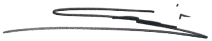 Prof. Dr. Badrun Kartowagiran, M.PdNIP. 19530725 197811 1 001Dosen,Prof. Dr. Badrun Kartowagiran, M.PdNIP. 19530725 197811 1 001Dosen,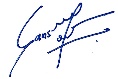 Prof. Dr. Dadan Rosana, M.SiNIP. 19690202 199303 1 002